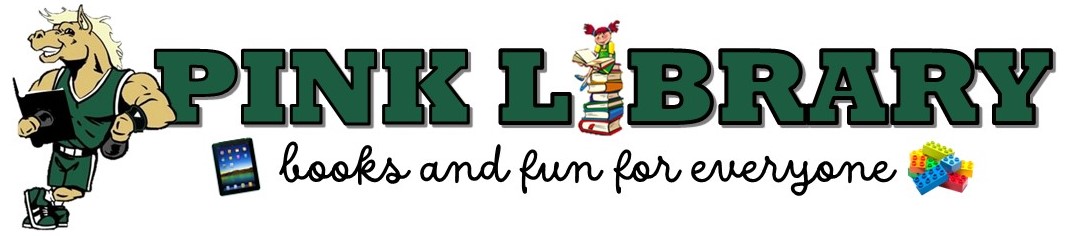 This is what you need to know for the Pink Elementary Library program to be successful:Students are expected to follow school rules in the library.Each class is scheduled to visit the library once a week for a lesson and checkout.Students in 1st grade check out one book.  Students in 2nd-3rd grades check out two books.  Students in 4th-5th grades check out 2-3 books.Books should be returned after one week or renewed for another week.Both books must be returned to get new books.If a book is lost or damaged while it is checked out under your child’s name, you will be responsible for paying for the book.  The charge is $15 per book.  If your child has a missing book, he/she might not be able to participate fully in activities such as Field Day.If your child notices that his/her book is damaged, please advise your child to tell me as soon as possible.  Please take time to discuss the types of books you want your child to read.  Also take the time to discuss any topics you do not want your child reading about.  Your child needs to know your expectations.If you understand and agree with the expectations and procedures of the Pink Library, then fill in the information below.  Your child needs to return the signed form to his/her teacher or to the librarian to begin checking books out.Student’s First and Last Name: _____________________________________________________Parent’s Signature:______________________________________________________________Homeroom Teacher’s Name:_______________________________________________________